.INTRO: 32 countA (32 count)A1: Right Back Rock Recover Side Chasse, ¼ Left Back Rock Recover Forward ShuffleA2: Right Forward Left ½ Turn Forward Shuffle, Left Forward ¼ Right Turn Cross ShuffleA3: Forward Rock Recover ¾ Turn Right Shuffle, Walk Walk Forward ShuffleA4: Right Forward Tap Left Behind, Recover, Kick Right, ½ Turn Right, Step-Point 2XB (40 count) B- (36 count) *Ending (28 count)B1: Basic Cha ChaB2: Right & Left Side Rock, Triple StepB3: 2X Forward Point, Forward Step, ½ Left Hook, Forward ShuffleB4: Repeat B3-2X Forward Point, Forward Step, ½ Left Hook, Forward ShuffleB5: Hip Sway, ¼ Turn Right Sway, ¼ Turn Right Hip BumpPart (B-)  ends here 36cSequence of DanceA ABB-A AB-B B*Ending B (28c with ½ turn left to pose at front)Rock with your Cha Cha Partner!!Contact:-maryfrances.ccrmmcc@gmail.comhttps://maryfrancesbb88.wordpress.com/https://www.youtube.com/user/mfchuabbCha Cha Partner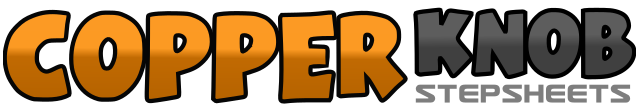 .......Count:72Wall:4Level:Phrased Improver.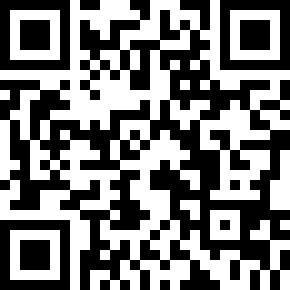 Choreographer:Mary Frances Chua (MY) - February 2019Mary Frances Chua (MY) - February 2019Mary Frances Chua (MY) - February 2019Mary Frances Chua (MY) - February 2019Mary Frances Chua (MY) - February 2019.Music:WuBan – Robin & Callie ChuaWuBan – Robin & Callie ChuaWuBan – Robin & Callie ChuaWuBan – Robin & Callie ChuaWuBan – Robin & Callie Chua........12Rock R back recover on L (R hand raised up, L hand on hip)3&4Step R to side, L together, R to side56¼ left (9:00) stepping L to back recover on R (L hand raised up, R hand on hip7&8Shuffle fwd on L-R-L12Step R fwd ½ turn left (3:00) stepping on L (side spread both hands with palms upward)3&4Shuffle fwd on R-L-R56Step L fwd ¼ turn right (6:00) stepping on R (side spread both hands with palms upward)7&Cross shuffle on L-R-L12Rock R fwd recover on L3&4Shuffle Turn ¾ Right (3:00) on R-L-R56Walk fwd L-R7&8Shuffle fwd on L-R-L12Step R fwd & tap L behind R34Recover on L, kick R fwd56Quick ½ turn right (9:00) stepping on R , L point to side (L hand stretch downward)78Step on L, R point to side (R hand stretch downward)12Rock fwd on R, recover on L3&4Shuffle backward on R-L-R56Rock back on L, recover on R7&8Shuffle fwd on L-R-L12Rock R to right side recover on L3&4Triple step R-L-R on the spot56Rock L to left side recover on R7&Triple step L-R-L on the spot1234Step R fwd point L to side, step L fwd point R to side56 7&8Step R fwd, ½ turn left (3:00) hook on L, shuffle fwd on L-R-L1234Step R fwd point L to side, step L fwd point R to side (* Ending)56 7&8Step R fwd, ½ turn left (9:00) hook on L, shuffle fwd on L-R-L12Sway hip R-L34¼ turn right (12:00) sway hip R-L5678¼ turn right (3:00) hip bump n R-L-R-L